All Weather Insulated PanelsFL40 Flat Vertical or Horizontal Architectural Wall PanelInstructions: Modify all bold text in specification. Delete as necessary.Questions concerning this specification should be directed to All Weather Insulated Panels Technical Services Department  at 1-888-970-AWIP (2947).GENERALSection INCLUDES Factory foamed-in-place insulated metal panels with concealed fastener metal wall panels and related trim and accessories.RELATed SECTIONS [Modify as applicable for project]Division 07 “Thermal Insulation” for insulation of roof and wall assembliesDivision 07 “Roofing and Siding Panels” for insulated metal panelsDivision 07 “Metal Roof and Wall Panels” for factory-formed metal wall or roof panelsDivision 07 Section "Sheet Metal Flashing and Trim" for flashings and trimREFERENCESDesign and Test Standards:  Refer to the following organizational publications for design and test standards referenced within specificationAmerican Society of Civil Engineers (ASCE)International Building Code (IBC)ASTM International (ASTM)National Fire Protection Association (NFPA)FM Global and FM Approvals (FM)Underwriters Laboratories (UL)Underwriters Laboratories of Canada (CAN/ULC)DESIGN CRITERIAGeneral:  The insulated metal wall panels shall be metal faced foam core sandwich panels produced on a continuous process manufacturing line under strict quality control and must be independently audited by a recognized audit facility/testing lab. The wall panel system (panel thickness, gauge, spans, connections) shall be designed to resist specified wind loads with a deflection not to exceed L/180, thermally induced movement, and exposure to weather without failure. The wall panel system may be installed vertically or horizontally. Horizontal applications shall incorporate a color matching aluminum extrusion assembly at vertical end joints.SUBMITTALSProduct Data:  Manufacturer’s data sheets for each product to be provided.Detail Drawings:  Contractor shall furnish detailed drawings showing location and profile of insulated metal panels, as well as location and shape of formed metal flashings, the location and type of sealants and fasteners and design information.Drawing of panel profile, thickness, gaugeDesign informationInsulated Metal Panel Fastening schedule Samples:  Provide for each product specified.Maintenance Data:  Refer to AWIP’s latest published documents on www.awipanels.com.Warranty:  Provide manufacturer’s current Warranty specimen.Submit manufacturer’s written two (2) year limited warranty providing materials to be free from defects in material and workmanship from the date of production excluding coil coatings and paint finishes that are covered under a separate warranty.QUALITY ASSURANCEInstaller Qualifications:     Metal wall panels shall be erected by an experienced metal panel contractor in accordance with the approved drawings, specifications, and installation instructions.Manufacturer Qualifications:  Qualified manufacturer that has tests and approvals for panel system identical to that used for this Project.Approved manufactured listed in this Section with minimum ten years experience in manufacturing of insulated metal panelsTesting Agency Qualifications:  An independent testing agency with the experience and capability to conduct the testing indicated, as documented according to IAS Accreditation or equal.Source Limitations:  Obtain all components, including insulated metal panels, fasteners, trim and other accessories from a single source manufacturer Warrantying the panel system.  Substitutions:     This specification is written with the FL40 panels as the basis of acceptable design, quality and performance. Requests for substitutions must be submitted in writing no less than 14 days prior to bid.DELIVERY, STORAGE, AND HANDLINGProtect products of metal panel system during delivery, storage and handling to prevent staining, denting, deterioration of components or other damage. Product panels and trim bundles during shipping.Deliver insulated metal wall panels in original containers with seals unbroken and labeled with manufacturer's name, product brand name and type, date of manufacture, and directions for storage.Store in accordance with Manufacturer’s written instructions.Cover insulated metal panels with temporary shelter and from direct sunlight until all components are installed.WarrantyManufacturer’s Warranty: Submit manufacturer’s written two (2) year limited warranty providing materials to be free from defects in material and workmanship from the date of production excluding coil coatings and paint finishes that are covered under a separate warranty.Paint Finish Warranty:  Submit Manufacturer’s limited warranty on the exterior paint finish for adhesion to the metal substrate and on the exterior paint finish for chalk, fade and cracking.Fluoropolymer (PVDF or FEVE) Two-Coat System:Chalk in excess of a numerical rating of eight (8) when measured in accordance with the standard procedures outlined in ASTM D4214 or D659Fade or change in color in excess of five (5) E units when calculated in accordance with ASTM D2244. The color change is to be measured on exposed painted surface cleaned of surface soils and oxidation.Failure of adhesion, peeling, checking or cracking.Warranty Period: Twenty (20) years from the date of installation of the panels.ORSilicone Modified Polyester (SMP) Two-Coat System:Chalk in excess of a numerical rating of eight (8) when measured in accordance with the standard procedures outlined in ASTM D4214 Fade or change in color in excess of five (5) E units when calculated in accordance with ASTM D2244. The color change is to be measured on exposed painted surface cleaned of surface soils and oxidation.Failure of adhesion, peeling, checking or cracking.Warranty Period: Twenty (20) years from the date of Substantial Completion, or twenty (20) years and 3 months from the date of installation of the panels.Installer’s Warranty:  The installation contractor shall issue a separate warranty against defects in installed materials and workmanship, beginning from the date of substantial completion of the installation.PRODUCTSManufacturerBasis of Design Manufacturer:   All Weather Insulated Panels, 929 Aldridge Rd, Vacaville, CA 95688, Telephone: 888-970-AWIP, Email: sales@awipanels.com; Website: www.awipanels.comPerformance requirementsGeneral: Provide metal panel system meeting performance requirements as determined by specification.Structural Performance:   Provide metal panel assemblies capable of withstanding positive and negative loads and stresses as determined by ASTM E72 Transverse load and ASTM E1592 Structural Test with the standard deflection criteria to be L/180.Wind Loads: Determine wind loads based on applicable building code, wind speed, importance factor, risk category, exposure category and internal pressure coefficient.Deflection Limits:  Withstand inward and outward wind-load design pressures in accordance with applicable building code with maximum deflection of [L/180] (Exterior walls)The panels shall be FM Approved as a Class 1 Exterior Wall System tested for windstorm in accordance with FM 4881 [Delete section if project is not insured by FM Global]Thermal Performance:  Provide metal panel assemblies meeting specified insulation value as determined by ASTM C518 steady state thermal transmissionNominal R-value of 7.2 [hr·ft2·°F/Btu] per inch thickness at 75°F mean temperature and 8.2 [hr·ft2·°F/Btu] per inch at 35°F mean temperature Fire Performance Characteristics:  Provide metal panel systems with the following fire-test characteristics determined by applicable test standardSurface-Burning Characteristics: The foam core shall be tested per ASTM E84. The core shall have:Flame Spread Index: 25 or lessSmoke Developed Index: 450 or lessRoom Test:. The panel assembly shall have a FM Approvals Class 1 rating for wall and ceiling construction in accordance to the full scale FM 4880 test program with no height restriction.
Fire Propagation: The wall panels shall be tested for fire propagation on exterior wall assemblies per NFPA 285. 
IBC Chapter 26: Metal panel assemblies meeting the above test methods shall meet the requirements of the International Building Code on Foam Plastics. Canadian Certifications [as necessary]Fire Endurance Tests of Building Construction and Materials: The wall panel system shall be tested in accordance to CAN/ULC S101. Must meet the 15-min stay in place requirements in the orientation of panel installation.Surface Burning Characteristics: The wall panel system shall be tested in accordance to CAN/ULC S102 and meet the National Building Code of Canada requirements.Fire Test of Exterior Wall Assemblies: The wall panel system shall be tested in accordance to CAN/ULC S134.Fire Growth of Insulated Building Panels in Full-Scale Room: The wall panel system shall be tested per CAN/ULC S138 and meet the standard criteria.Air Infiltration:  Provide metal panel assemblies tested per ASTM E283Air leakage shall not exceed .01 cfm/ft2 at a static air pressure differential of 20 PSF.Water Penetration:  Provide metal panel assemblies tested per ASTM E331Water penetration shall not be observed at the panel joint at a static pressure differential of 20 PSF for a duration of 2 hours.Florida Building Code Requirements: The wall panel system shall have [Florida State Approval] or [Miami-Dade County] approval as required by local jurisdiction. [Delete section if project is not within the State of Florida or in Miami-Dade County.]Insulated metal wall panelsThe insulated metal wall panel shall have a side joint with a double tongue and groove offset design, permitting exterior side installation and fasteners completely concealed within side joint. The concealed fasteners shall positively lock the face sheet of the panel to the structural supports and provide positive resistance to negative wind loads. A single 3/8 inch continuous bead of approved non-skinning butyl gun grade sealant shall be applied in the female side at the panel joint prior to engagement as shown on the panel shop/erection drawings.Basis of Design: All Weather Insulated Panels, FL40.Provide insulated metal panel with minimum R Value: [insert R Value] [minimum required by applicable code].
Provide insulated metal panel with minimum thickness: [2’’, 2.5’’, 3’’]
The insulated metal panel shall be 40’’ wide with a roll-formed offset double tongue and groove side joint.
Provide exterior metal substrate. G90 galvanized coated steel conforming to ASTM A653 or AZ50 aluminum-zinc (Galvalume) alloy coated steel, conforming to ASTM A792, minimum grade 33, prepainted by the coil-coating process per ASTM A755The exterior profile shall be standard embossed and flat.Facing Thickness: 22 gaFinish: [Fluoropolymer (PVDF or FEVE) Two-Coat System] [Silicone Modified Polyester (SMP) Two-Coat System]Thickness: 1.0 mil dry film thicknessColor: [As Indicated] [As Selected by Architect from manufacturer’s standard colors] [Match Architect’s custom color]Provide interior metal substrate. G90 galvanized coated steel conforming to ASTM A653 or AZ50 aluminum-zinc (Galvalume) alloy coated steel, conforming to ASTM A792, minimum grade 33, prepainted by the coil-coating process per ASTM A755The interior profile shall be standard embossed with lightly planked mesa ribs on 2.22’’ centersFacing Thickness: [26 ga, 24 ga, 22 ga] Finish: [Polyester Two-Coat System] [Silicone Modified Polyester (SMP) Two-Coat System] [Fluoropolymer (PVDF or FEVE) Two-Coat System]Thickness: 1.0 mil dry film thicknessColor: [Imperial White] [As Indicated] [As Selected by Architect from manufacturer’s standard colors] [Match Architect’s custom color]The polyisocyanurate foam core shall meet or exceed the following physical properties:Compressive Strength (ASTM D1621): 14 PSIDensity, in-place (ASTM D1622): 2.00 – 2.50 PCFShear Strength (ASTM C273): 14 PSITensile Adhesion (ASTM D1623): 8.25 PSIClosed Cell Content (ASTM D6226):  91%Dimensional Stability (ASTM D2126): 14 day aged < 1% change at -20 degree F, < 1.5% change at 158 degree F dry heat, < 4.5% change at 158 degree F humid heat Panels not meeting these testing and performance criteria are not permitted to be used for this metal wall panel application.Metal wall panel accessoriesFlashings: The insulated metal panel manufacturer shall furnish either the formed metal flashings or the flat stock in the same gauge, color, and paint finish system as the panel facingsPanel Clips: The galvanized one-piece wall clips shall be used in the concealed panel joint and identical to clips used in testing.Panel Fasteners: Self-drilling or self-tapping screws and other acceptable fasteners recommended by panel manufacturer. Where exposed fasteners cannot be avoided, supply corrosion-resistant fasteners with heads matching color of metal panels by factor-applied coating, with weather tight sealing washers.Sealant: Provide non-skinning butyl sealant and/or butyl tape sealant in accordance to manufacturer’s standardsEXECUTIONEXAMINATIONExamine metal panel system substrate with Installer. Inspect for erection tolerances and other conditions that would adversely affect installation of metal panels.The contractor or installer shall examine the alignment of the steel supports before installing the metal wall panel system. The steel shall be aligned to the tolerances established in the AISC code of standard practice, Section 8 and the supplemental modification control Section 7.11.Panel support tolerances:Maximum deviation of steel alignment shall be limited to -0 to 3/16’’ from the control with a 1/8’’ maximum change in deviation for any member of any 10’-0’’ run of panel.The erector shall not proceed with installation if steel support is not within the specified tolerancesThe face of all structural members to which the panels are attached must be in the same vertical plane, flat and free of obstructions, such as weld marks, bolts or rivet heads. In no case shall vertically installed wall panels be fastened directly to structural columns or vertical framing members. In no case shall horizontally installed wall panels be fastened directly to structural beams or horizontal framing members.Metal Panel InstallationManufacturer shall provide panel contractor with written instructions for recommended product storage and handling as well as standard installation procedures.FIELD QUALITY CONTROLRetain if required.Testing Agency:  Owner will engage a qualified independent testing and inspecting agency to perform tests and inspections and to prepare test reports.PROTECTION AND CLEANINGRemove temporary protective films in accordance with manufacturer’s written instructions. Do not leave in direct sunlight.Clean finished surfaces as recommended by metal panel manufacturer.Repair or replace any damaged or defective panels after determination of responsibility.END OF SECTION 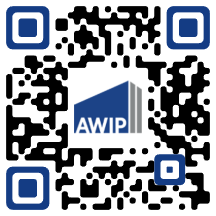 